IDENTITAS MATAKULIAHDESKRIPSI MATA KULIAHPerkuliahan Lanskap Sejarah dan Budaya mempelajari lanskap sejarah dan budaya di beberapa negara dunia serta di Indonesia sebagai hasil interaksi manusia dengan alam. Mata kuliah ini juga memberikan pemahaman kepada mahasiswa mengenai sejarah, filosofi, dan prinsip desain terkait sejarah dan budaya. KOMPETENSI YANG DICAPAI PADA MATAKULIAH:KOMPETENSI PENGETAHUANMahasiswa mampu memahami latar belakang pentingnya pemahaman sejarah dan budaya dalam perspektif arsitektur lanskapMahasiswa mampu memahami beberapa contoh bentuk lanskap sejarah dan lanskap budaya Mahasiswa mampu menjelaskan beberapa contoh lanskap sejarah dan lanskap budayaKOMPETENSI KETERAMPILAN/KEAHLIAN:Mahasiswa mampu menganalisis elemen desain lanskap di berbagai kebudayaan/negaraMahasiswa mampu menganalisis prinsip desain yang digunakan dalam berbagai kebudayaan/negaraMahasiswa mampu menganalisis permasalahan dan potensi dalam merencanakan dan merancang lanskap menggunakan aspek sejarah dan filosofi dari berbagai kebudayaanKOMPETENSI SIKAPMahasiswa disiplin dalam mengikuti proses pembelajaran sesuai dengan kontrak perkuliahanMahasiswa disiplin dalam menyelesaikan tugas sesuai dengan batas waktu yang telah ditentukan oleh dosen Mahasiswa mempunyai sopan santun dalam proses pembelajaran Mahasiswa aktif berdiskusiMahasiswa mampu berkomunikasi dengan baik, bekerjasama dan mengembangkan dirinya.INDIKATORMahasiswa mampu menjelaskan urgensi pengetahuan lanskap sejarah dan budaya dalam perspektif keilmuan arsitektur lanskapMahasiswa mampu menjelaskan berbagai bentuk kebudayaan di berbagai negaraMahasiswa mampu membuat konsep perencanaan dan perancangan menggunakan aspek prinsip desain, sejarah, dan filosofi dari berbagai negaraEVALUASI PERKULIAHANEvaluasi proses perkuliahan dilakukan dengan melihat hasil penyelesaian tugas terstruktur, absensi dan sikap serta evaluasi Ujian Tengah Semester (UTS) dan Ujian Akhir Semester (UAS). Bobot   penilaian kemampuan dan keberhasilan belajar mata kuliah Lanskap Sejarah dan Budaya ini didasarkan pada:1.  Kehadiran    minimal   70%    dari   seluruh   kegiatan   tatap   muka   dan berpartisipasi aktif dalam perkuliahan, pengerjaan tugas dan responsi;2.  Bobot nilai : Absen 10%Tugas  30%Ujian Tengah Semester (UTS) 30%;Ujian Akhir Semester (UAS) 30%.Model 0%Presentasi 0%TUGAS-TUGAS MAHASISWATugas 3: Membuat laporan karakter taman, jenis vegetasi dan elemen yang digunakan dalam lanskap China, Korea, dan JepangTugas 4: Membuat laporan karakter taman, jenis vegetasi dan elemen yang digunakan dalam lanskap IndiaDAFTAR PUSTAKADunham, D. 2013. Imperial Designs: Baghe Babur in Kabul. Steppe Magazine.Lombard, D. 2019. Taman-taman di Jawa. Depok: Komunitas Bambu.Pramukanto, Q. 2012. Pungsu: Geomansi Lanskap Korea. Jurnal Lanskap Indonesia. Vol. 4. 9-17.Ronald, A. 2012. Pengembangan Arsitektur Rumah Jawa. Yogyakarta: Cahaya Atma Pusaka.TABEL RENCANA PEMBELAJARANRANCANGAN PEMBELAJARANMATA KULIAH		: LANSKAP SEJARAH DAN BUDAYASEMESTER		: Ganjil		SKS			: 2 sksFASILITATOR		: 1. Ray March Syahadat, S.P., M.Si. 2) Priambudi Trie Putra, S.P.,M.Si. Jakarta,  Januari 2022Ketua Program Studi,                                                                                                         		Dosen Pengampu Mata Kuliah Priambudi Trie Putra, SP,M.Si                                                                                                   	Ray March Syahadat, S.P., M.Si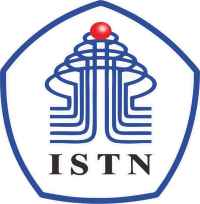 RENCANA PEMBELAJARAN SEMESTER (RPS)FAKULTAS TEKNIK SIPIL DAN PERENCANAANNo. Dokumen:0../FTSP/ARL/2018RENCANA PEMBELAJARAN SEMESTER (RPS)FAKULTAS TEKNIK SIPIL DAN PERENCANAANBerlaku Sejak:Maret  2021RENCANA PEMBELAJARAN SEMESTER (RPS)FAKULTAS TEKNIK SIPIL DAN PERENCANAANNo. Revisi:01/ARL/2018RENCANA PEMBELAJARAN SEMESTER (RPS)FAKULTAS TEKNIK SIPIL DAN PERENCANAANTanggal Revisi:RENCANA PEMBELAJARAN SEMESTER (RPS)FAKULTAS TEKNIK SIPIL DAN PERENCANAANHalaman:Program Studi:Arsitektur LanskapNama Mata Kuliah:Lanskap Sejarah dan BudayaKode Mata Kuliah:133006        Bobot SKS:2 sksSemester:GanjilMata Kuliah Prasyarat:Dosen Pengampu:Ray March Syahadat, S.P., M.Si.Priambudi Trie Putra, S.P., M.Si.1MINGGUKE-2KEMAMPUAN AKHIRYANG DIHARAPKAN (KOMPETENSI)3MATERIPEMBELAJARAN4BENTUK   PEMBELAJARAN5KRITERIA PENILAIAN(INDIKATOR)6SUMBER /PUSTAKA8FASILITATOR1Mahasiswa mampu memahami mengetahui, memahami lingkup Mata Kuliah Lanskap Sejarah dan BudayaPendahuluan perkuliahan :kontrak perkuliahan yang akan dilakukan dalam 1 semester Tatap MukaMenjelaskanMemahami kontrak perkuliahan yang akan dilakukan dalam 1 semester Ray March Syahadat, S.P.,M.Si.2Mahasiswa memahami perkembangan peradaban manusia dari zaman prasejarah dan hubungannya dengan sense of landscapePerkembangan sejarah peradaban manusia dan lanskap Tatap MukaPresentasi Mahasiswa dapat menjelaskan perkembangan peradaban manusia dari zaman prasejarah dan hubungannya dengan sense of landscapeRay March Syahadat, S.P.,M.Si.3Mahasiswa memahami perkembangan lanskap pada masa Mesir KunoMesir KunoTatap MukaPresentasiMahasiswa dapat menjelaskan perkembangan lanskap pada masa Mesir Kuno berikutnyaRay March Syahadat, S.P.,M.Si.4Mahasiswa memahami perkembangan lanskap pada masa MesopotamiaMesopotamiaTatap MukaPresentasiMahasiswa dapat menjelaskan perkembangan lanskap pada masa MesopotamiaRay March Syahadat, S.P.,M.Si.5Mahasiswa memahami perkembangan lanskap pada masa PersiaPersiaTatap MukaPresentasiMahasiswa dapat menjelaskan perkembangan lanskap pada masa PersiaRay March Syahadat, S.P.,M.Si.6Mahasiswa memahami perkembangan lanskap pada masa Yunani kunoYunani KunoTatap MukaPresentasiMahasiswa dapat menjelaskan perkembangan lanskap pada masa Yunani kunoRay March Syahadat, S.P.,M.Si.7Macedonia, Romawi Kuno, dan ByzantinMahasiswa memahami perkembangan lanskap pada masa Macedonia, Romawi Kuno, dan ByzantinTatap MukaPresentasiMahasiswa memahami perkembangan lanskap pada masa Macedonia, Romawi Kuno, dan ByzantinRay March Syahadat, S.P.,M.Si.8Ujian Tengah SemesterPertemuan 1-7Close book dan take home examMahasiswa dapat memahami perkembangan lanskap sejarah dan budaya di beberapa wilayah luar negeriRay March Syahadat, S.P.,M.Si.9Mahasiswa memahami perkembangan lanskap di ChinaChinaTatap MukaPresentasiMahasiswa dapat menjelaskan perkembangan lanskap di ChinaPriambudi Trie Putra, S.P.,M.Si.10Mahasiswa memahami perkembangan lanskap di JepangJepangTatap MukaPresentasiMahasiswa dapat menjelaskan perkembangan lanskap di JepangPriambudi Trie Putra, S.P.,M.Si.11Mahasiswa memahami perkembangan lanskap di KoreaKoreaTatap MukaPresentasiMahasiswa dapat menjelaskan perkembangan lanskap di KoreaPriambudi Trie Putra, S.P.,M.Si.12Mahasiswa memahami perkembangan lanskap di IndiaIndiaTatap MukaPresentasiMahasiswa dapat menjelaskan perkembangan lanskap di IndiaPriambudi Trie Putra, S.P.,M.Si.13Mahasiswa memahami perkembangan lanskap di benua AmerikaAmerikaTatap MukaPresentasiMahasiswa dapat menjelaskan perkembangan lanskap di benua AmerikaPriambudi Trie Putra, S.P.,M.Si.14Mahasiswa memahami perkembangan lanskap di ThailandThailandTatap MukaPresentasiMahasiswa dapat menjelaskan perkembangan lanskap di ThailandPriambudi Trie Putra, S.P.,M.Si.15Mahasiswa memahami perkembangan lanskap di beberapa wilayah IndonesiaJawa, Bali, Melayu RiauTatap MukaPresentasiMahasiswa dapat menjelaskan perkembangan lanskap di Jawa, Bali, dan Melayu RiauPriambudi Trie Putra, S.P.,M.Si.16Ujian Akhir SemesterPertemuan 9-15Close book dan take home examMahasiswa dapat menjelaskan perkembangan lanskap di beberapa negara Asia dan AmerikaPriambudi Trie Putra, S.P.,M.Si.